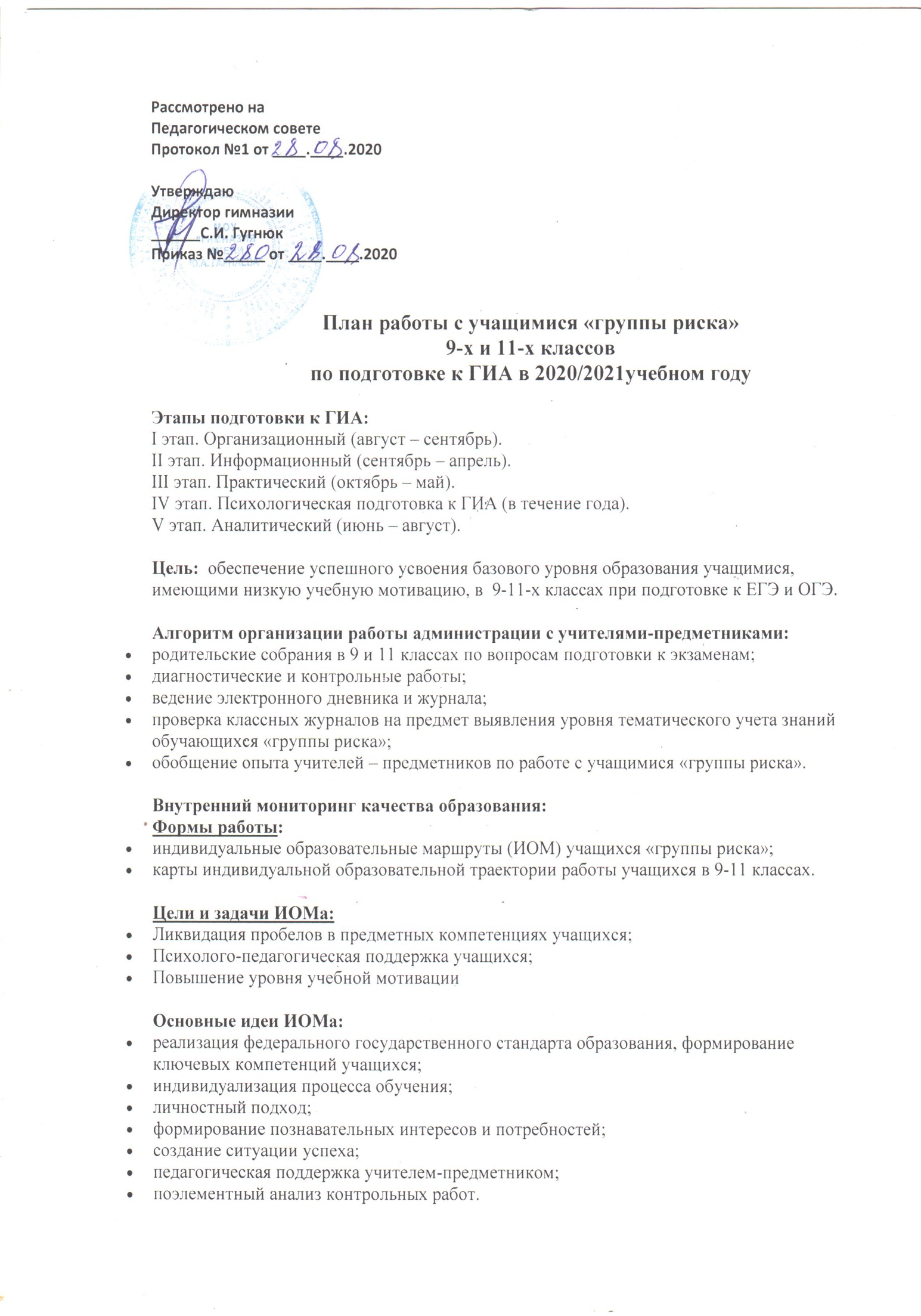 № ппСодержание работыОтветственные Сроки выполнения12341.Информационно – аналитическая деятельностьЗадача: создание комфортных условий для работы учащихся, имеющих низкую учебную мотивацию.Информационно – аналитическая деятельностьЗадача: создание комфортных условий для работы учащихся, имеющих низкую учебную мотивацию.Информационно – аналитическая деятельностьЗадача: создание комфортных условий для работы учащихся, имеющих низкую учебную мотивацию.1.1.Формирование банка данных учащихся, составляющих «группу риска»Учителя - предметникиПедагог-психологсентябрь 1.2.Составление индивидуальных образовательных маршрутов (ИОМ) работы с учащимися, имеющих низкую учебную мотивацию.Классные руководители, учителя - предметникисентябрь 1.3.Проведение заседаний АМС  по вопросу создания условий для успешности обучения учащихся данной категорииРуководители м/оВ соответствии с планом работы АМС1.4.Организация системы дополнительных занятий с учащимися данной категорииКлассные руководители, учителя - предметникиВ течение учебного года1.5.Информационно-методическое совещание «Организация подготовки к ГИА  выпускников, относящихся к «группе риска». Порядок проведения ЕГЭ и ОГЭ Зам. директора по УВР Классные руководители, учителя - предметникиоктябрь 20181.6.Проведение тренировочно-диагностического тестирования выпускников 9,11 классов по заданиям и технологиям, аналогичным ЕГЭ и ОГЭ по русскому языку, математике и предметам по выбору.Зам. директора по УВР Классные руководители, учителя - предметникиПо графику в течение учебного года1.7.Проведение  подготовки к собеседованию по русскому языкуЗам. директора по УВР Руководитель м/оНоябрь - февраль1.8.Проведение подготовки к итоговому сочинению в 11-х классахЗам. директора по УВР Руководитель м/оноябрь2.Организационно – исполнительская деятельностьРабота с педагогическими кадрами.Задача: организация помощи, обеспечивающей успешность учащихся в учебной деятельности.Организационно – исполнительская деятельностьРабота с педагогическими кадрами.Задача: организация помощи, обеспечивающей успешность учащихся в учебной деятельности.Организационно – исполнительская деятельностьРабота с педагогическими кадрами.Задача: организация помощи, обеспечивающей успешность учащихся в учебной деятельности.2.1.Ведение ежедневного учета посещаемости учащимися уроков, мероприятий и дополнительных занятий.зам. директора по УВРклассные руководителиВ течение учебного года2.2.Индивидуальные беседы с учащимися по выявлению затруднений, препятствующих усвоению учебного материалазам. директора по УВР учителя - предметникиВ течение учебного года2.3.Обеспечение дифференцированного подхода при организации контроля усвоения знаний учащимися по отдельным темамзам. директора по УВРучителя - предметникиВ течение учебного года2.4.Контроль за системой работы учителя по ведению рабочих тетрадей  и тетрадей для контрольных работзам. директора по УВРВ течение учебного года2.5.Организация малых педагогических советов с целью выявления проблем неуспеваемости и определения перспектив работызам. директора по УВРВ течение учебного года2.6.Посещение уроков учителей – предметников для изучения работы учителя на уроке с учащимися «группы риска»зам. директора по УВРГВ течение учебного года2.7.Контроль за накопляемостью отметок и отработкой материала, а также анализ неудовлетворительных отметок по итогам контрольных  работ и текущего материала учащихсязам. директора по УВРучителя - предметникиВ течение учебного года2.8.Организация деятельности учителей- предметников по составлению планов работы со слабоуспевающими учащимися, показавшими  низкие результаты по  диагностическим работамзам. директора по УВР учителя - предметникиВ течение учебного года2.9.Диагностика затруднений учителей - предметников по организации подготовки обучающихся к государственной итоговой аттестации.зам. директора по УВР учителя - предметникиОктябрь – ноябрь 2.10.Консультационные беседы с учителями-предметниками 9,11 классов по организации работы с выпускниками «группы риска»зам. директора по УВР В течение учебного года2.11.Тематические проверки:- «Контроль за организацией индивидуальной работы учителей-предметников с выпускниками 9,11-х классов «группы риска»;- «Контроль хода подготовки к государственной итоговой аттестации выпускников «группы риска»»- «Работа учителей-предметников по итогам диагностических работ с учетом выявленных пробелов»зам. директора по УВР По графику 2.12.Корректировка плана ВГК в соответствии с графиком диагностических и тренировочных работ при подготовке к ГИАзам. директора по УВР В течение года2.13.Анализ результатов диагностических и тренировочных работ с целью корректировки плана подготовки к ЕГЭ и ОГЭзам. директора по УВР В течение года3.Мотивационно – целевая деятельностьРабота с учащимися.Задачи: Контроль за организацией рабочего места в учебное время. Создание комфортных условий на уроке и во внеурочной деятельности.Мотивационно – целевая деятельностьРабота с учащимися.Задачи: Контроль за организацией рабочего места в учебное время. Создание комфортных условий на уроке и во внеурочной деятельности.Мотивационно – целевая деятельностьРабота с учащимися.Задачи: Контроль за организацией рабочего места в учебное время. Создание комфортных условий на уроке и во внеурочной деятельности.3.1.Обеспечение учащихся алгоритмом:выполнения письменных заданий, как индивидуальных, так и общих классных;работы с учебником  по заданию учителя;устного ответа.учителя - предметникиВ течение учебного года3.2.Обеспечение возможности выполнения домашних заданий в рамках индивидуальных занятийучителя - предметникиВ течение учебного года3.3.Обеспечение учащихся учебными принадлежностями, необходимыми для работы на уроке (через классных руководителей, возможности учебных кабинетов)классные руководители, учителя - предметникиВ течение учебного года3.4.Привлечение учащихся к участию в гимназических и классных мероприятиях.классные руководителиВ течение учебного года4.Контрольно – диагностическая деятельность.Психолого – педагогическое сопровождение.Задачи: обеспечение индивидуального подхода к каждому учащемуся. Консультирование родителей.Контрольно – диагностическая деятельность.Психолого – педагогическое сопровождение.Задачи: обеспечение индивидуального подхода к каждому учащемуся. Консультирование родителей.Контрольно – диагностическая деятельность.Психолого – педагогическое сопровождение.Задачи: обеспечение индивидуального подхода к каждому учащемуся. Консультирование родителей.4.1.Организация индивидуальных консультаций психолога для родителей и лиц, замещающих ихПсихологВ течение учебного года4.2.Организация тематических классных собраний по проблемам:-психологические и возрастные особенности учащихся;-общение с учащимися с учетом индивидуальной психологии детей;-ответственность родителей (законных представителей) за воспитание и обучение детей.Классные руководителиВ течение учебного года4.3.Выявление уровня психологического комфорта учащихся в ученическом коллективеПсихолог, классный руководительВ течение учебного года4.4.Организация работы по определению профессиональной ориентации учащихся данной категорииКлассный руководительВ течение учебного года4.5.Мониторинг знаний  выпускников 9, 11-х классов «группы риска».классные руководители, учителя - предметникиВ течение учебного года4.6.Участие в тренингах по заполнению экзаменационных бланковклассные руководители, учителя - предметникиВ течение учебного года4.7.Решение заданий из «открытого банка заданий» на сайте ФИПИ. СТатГрада и др.учителя - предметникиВ течение учебного года4.8.Понижение уровня тревожности у  учащихся,  относящихся к  «группе риска» (тренинги)Педагог - психологВ течение учебного года5.Регулирующая деятельность.Работа с родителями.Задачи: осуществление взаимодействия между семьей и гимназией с целью организации совместных действий для решения проблемы успешности обучения учащихся.Регулирующая деятельность.Работа с родителями.Задачи: осуществление взаимодействия между семьей и гимназией с целью организации совместных действий для решения проблемы успешности обучения учащихся.Регулирующая деятельность.Работа с родителями.Задачи: осуществление взаимодействия между семьей и гимназией с целью организации совместных действий для решения проблемы успешности обучения учащихся.5.1.Организация работы психолога с родителями по устранению причин неуспеваемости учащихся.психолог, классный руководительПо мере необходимости5.2.Организация встречи родителей с учителями – предметниками в установленное время классные руководителиВ течение учебного года5.3.Подготовка и проведение малых педагогических советов с приглашением родителей неуспевающих учащихся.зам. директора по УВРОктябрь Декабрь Февраль Апрель 5.4.Привлечение родительских комитетов к сотрудничеству с педагогическим коллективом гимназии по решению проблем воспитания детей.классные руководители, председатели родительских комитетов.В течение учебного года